Guía de apoyo 1º medio historiaNombre: _________________________________________________________________LA IDEA DE PROGRESO INDEFINIDO Durante el siglo XIX hasta principios del siglo XXExpansión de la industrializaciónEl desarrollo de la cienciaEl crecimiento del consumo Expresiones del progreso                                             El desarrollo científico y tecnológico Nuevas miradas intelectuales ligadas a la idea del progreso indefinido: ACTIVIDAD 1Completa los siguientes cuadros con la información entregada en cada texto (recurso). 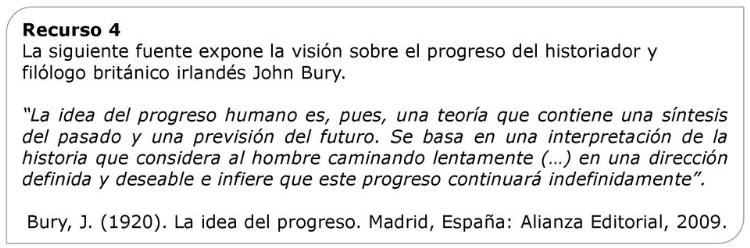 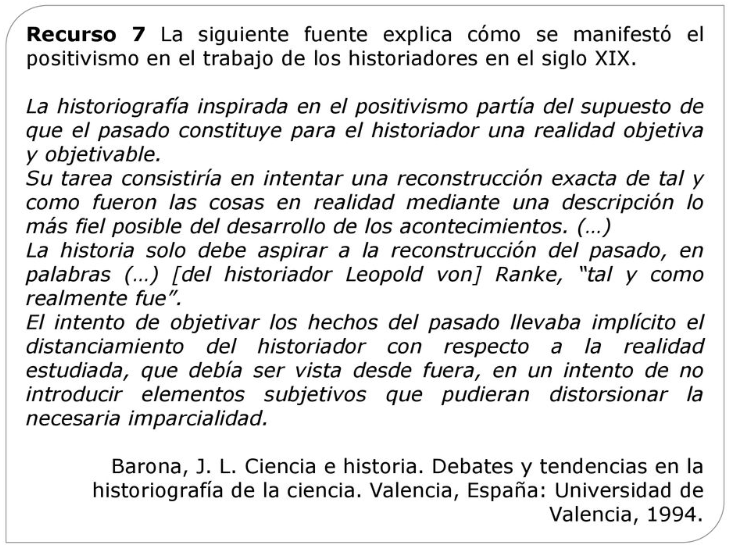 La fascinación por la ciencia y la tecnología. La fe en el progreso. Los adelantos tecnológicos y descubrimientos científicos ayudaron a expandir la sensación de progreso indefinido. Se llegó a afirmar que la humanidad caminaba hacia la perfección, pues era capaz de resolver sus problemas, dominar la naturaleza y alcanzar la felicidad. La mentalidad del siglo XIX reflejaba la certeza de que la historia de los seres humanos era un camino lineal y ascendente, es decir, que el futuro sería mejor que el pasado gracias al progreso. La ciencia era más válida que la religión. Desde un pasado primitivo a un presente y futuro civilizado. Poco a poco se irían evidenciando algunas contradicciones, pues los beneficios de este progreso no fueron iguales para todos los grupos de la sociedad.El positivismoEl marxismo y el anarquismoSostenía que el único conocimiento válido era el que obtenía de manera objetiva y científica.La sociología positivista, por ejemplo, creía que simplemente había que encontrar leyes que regias a las sociedades y cuánto nos demoraríamos en alcanzar las etapas más avanzadas. La historia debía ser interpretada como una constante lucha de clases sociales, entre aquella que posee los medios de producción (el capital) y aquella que no. Todas aspiraban al escalón más alto de la evolución humana: la sociedad sin clases o comunista. Postulaban que las sociedades habían pasado por tres etapas: Una en que daban explicaciones sobrenaturales o religiosas.Una en que daban explicaciones filosóficas.Y otra en que daban explicaciones científicas o positivistas. El darwinismo socialEl psicoanálisis Afirmaba que los grupos humanos tenían capacidades diferentes para dominar la naturaleza y la sociedad, por lo que era legítimo el dominio de un pueblo sobre otro. Así, diversos intelectuales justificaron que las sociedades industriales guiaron a las sociedades que consideraban “bárbaras” hacia el progreso. Intentó explicar científicamente el comportamiento humano. Según esta corriente, la conducta era el resultado del choque entre los impulsos biológicos e instintivos y la identidad social de la persona.Además, introdujo el concepto de inconsciente, el cual se podía interpretar mediante el psicoanálisis y permitía comprender la conducta.  Si bien estas visiones contribuyeron a una pérdida de influencia de la religión en la sociedad, esto no significó que desaparecieran las creencias religiosas ni el pensamiento teológico. Recurso nº 4Nombre o título: “La idea del progreso”Análisis Idea principal del texto¿Cuál es el punto de vista de autor?¿Qué nos dice sobre el periodo?Recurso nº 7Nombre o título: “                                                                              ”Análisis Idea principal del texto¿Cuál es el punto de vista de autor?¿Qué nos dice sobre el periodo?